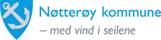 HERSTAD SKOLEFAU referatDato: Mandag 09.11.2015 kl 1930-2130Sted: Personalrommet Herstad skoleDeltakere:Leder Irene L. GrytnesReferent  Jamina HeggedalTil stedet:1.trinn: Lise Øvrum2.trinn: Kirsten Slotte Birkeland3.trinn: Stine Kvernø4.trinn: A Atle Jervan4.trinn: B Lene Nygaard5.trinn: Ingvild Nyland Myhre6.trinn: Jamina Heggedal7.trinn: ForfallInformasjon fra rektor.Rektor informerer om at sykefraværet ved skolen er nede på 2 %, og det er et godt nivå. Det er fokus på at Herstad skal være en helsefremmende arbeidsplass for ansatte og en helsefremmende skole for barna. Det er laget en tiltaksplan for det psykososiale miljøet for elevene, som inkluderer detaljert plan for rapportering av mobbing. Det vurderes en egen temakveld om mobbing i samarbeid med NKFU, hvor det også informeres om handlingsplan. Mer informasjon om dette kommer.Elevene har nylig gjennomført en trivselsundersøkelse (avsluttet 1. desember), som er et ledd i arbeidet med det psykososiale miljøet.Vi-dagene er avsluttet og evaluert. Mer informasjon om dette kommer i neste FAU-møte.Herstad-dagenSamarbeidet med TV-aksjonen og Regnskogfondet har fungert veldig bra. Både lærere og elever har fått gjort mye ut av temaet denne gangen, og det pedagogiske opplegget fra TV-aksjonen har vært bra. I tillegg har enkelte klasser tatt initiativ til egne aktiviteter.FAU diskuterte hva som er målet med Herstaddagen, og er enige om at det er en fin tradisjon som det er ønskelig å videreføre. Det bør imidlertid evalueres jevnlig, og forbedringsmuligheter bør diskuteres. FAU oppfordrer klassene til å diskutere Herstad-dagen på neste foreldremøte, så vil FAU ta disse tilbakemeldingene med i det videre arbeidet med dette arrangementet. Regelverk i forbindelse med syklingSe skolens hjemmeside.Scenen i skolegårdenASVO har gitt tilbud på å restaurere scenen for 3.500 kr inkludert materialer. Scenen er i sin tid bygget i regi av FAU, og det er FAU som har ansvaret for denne. Skolen og FAU er enige om å gi ASVO oppdraget om å restaurer scenen.Rutiner i forbindelse med fraværHerstad skole har som mål at alle foresatte skal kontaktes hvis deres barn ikke møter opp på skolen. For at denne rutinen skal kunne innarbeides, er det viktig at alle gir beskjed til skolen ved sykdom eller fravær av annen grunn. Beskjed må gis senest kl. 8:00. Dersom klasselærer ikke har fått beskjed, er målet at de skal ta kontakt med barnets foresatte i første friminutt. Vennegrupper – hva fungerer / fungerer ikke?Det er ulik praksis av vennegrupper i klassene. Noen har gode erfaringer, andre opplever det utfordrende. FAU oppfordrer klassekontakt til å se an hva som fungerer i klassen. Det er en fordel hvis klassekontakt tar ansvaret, og at klasselærer hjelper til med å sette sammen grupper. Noen suksesseksempler:6. klasse har opprettet Facebook-gruppe hvor foresatte tar initiativ til felles aktiviteter. Erfaringen er at barna leker på tvers av etablerte grupper, og at barn som vanligvis er alene blir inkludert.4. klasse har god erfaring med vennegrupper, og har etablert en komité bestående av noen mammaer som setter sammen vennegrupper.Utbedring av uteområdet på skolenFAU har sammen med Herstad velforening søkt om ballbinge til skolegården. Denne ble avslått. Det er mottatt tilbud på en ballbinge som er til vurdering. Det er et ønske om utbedring av uteområdet selv om skolens fremtid er usikker. FAU kan støtte småting i skolegården, og vil fortsette å søke om midler til større ting.FAU ønsker forslag til hva barna vil ha i skolegården, og oppfordrer elevrådet til å snakke om dette i neste elevrådsmøte. Dette tas opp i neste FAU-møte.Info fra SFODet oppdateres jevnlig informasjon på skolens hjemmeside. Se under fanen SFO.NKFUDet er holdt møte i NKFU. Møtereferat sendes ut når det kommer, ansv Ingvild.Retningslinjer ifm tildeling av FAU-midler.Klassekontaktene for 1., 3. og 6.trinn skal legge frem et forslag i neste FAU-møte, basert på signaler gitt i dette møtet, og tidligere møter.Neste FAU-møte 25.januar 2016. 